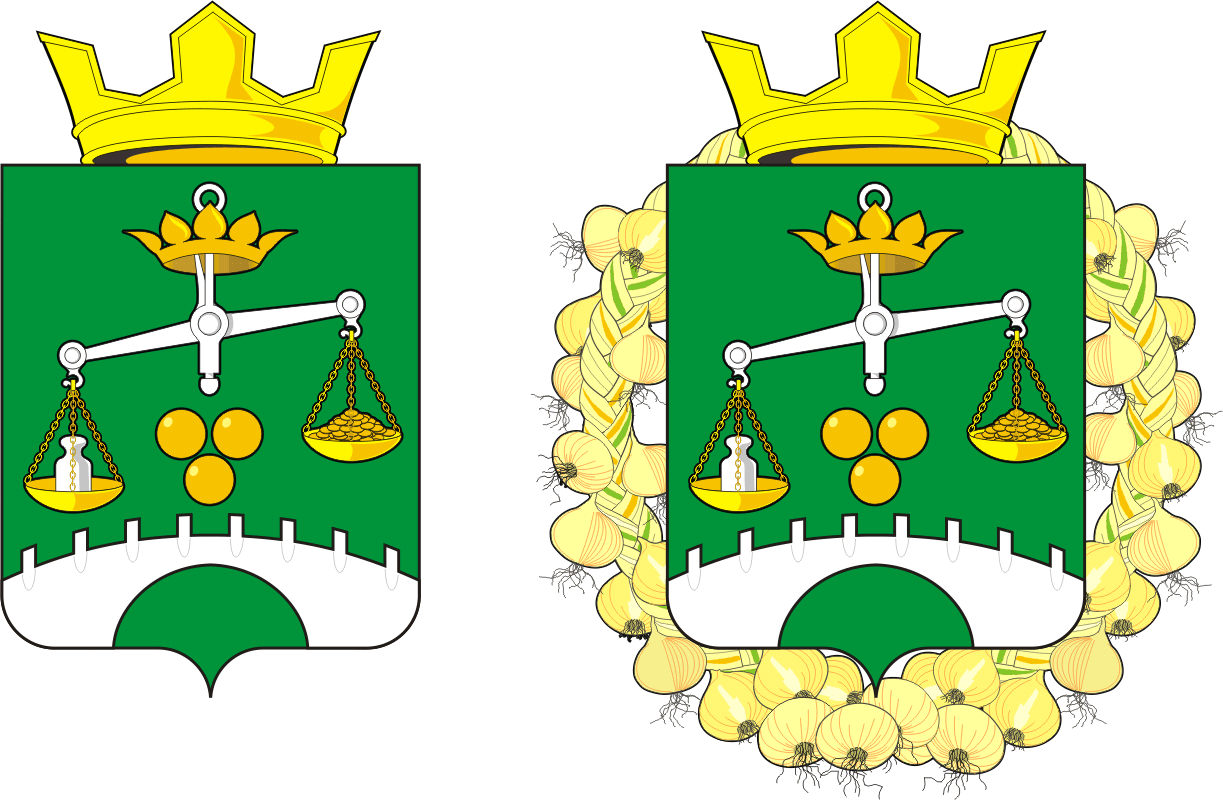 СОВЕТ ДЕПУТАТОВ муниципального образования  ПЕТРОВСКИЙ  сельсовет Саракташского района оренбургской области ЧЕТВЕРТЫЙ созывР Е Ш Е Н И Евнеочередного шестнадцатого заседания Совета депутатовПетровского сельсовета четвертого созыва17.03.2022                             с. Петровское                                         № 89Руководствуясь частью 4 статьи 15, пункта 1 части 1 статьи 17  Федерального закона от 6 октября 2003 года № 131-ФЗ «Об общих принципах организации местного самоуправления в Российской  Федерации», Уставом муниципального образования Петровский сельсовет Саракташского района Оренбургской области,          Совет депутатов муниципального образования Петровский сельсоветР Е Ш И Л:Администрации муниципального образования Петровский сельсовет Саракташского района Оренбургской области передать администрации муниципального образования Саракташский район Оренбургской области часть полномочий по подготовке проекта Устава муниципального образования Петровский сельсовет Саракташского района Оренбургской области, проектов муниципальных правовых актов о внесении изменений и дополнений в Устав муниципального образования Петровский сельсовет Саракташского района Оренбургской области, проектов муниципальных правовых актов, за счет межбюджетных трансфертов на 2022 год.Администрации муниципального образования Петровский сельсовет Саракташского района Оренбургской области заключить с администрацией муниципального образования Саракташский район Оренбургской области соглашение о передаче части своих полномочий, согласно пункта 1 настоящего решения.Контроль за исполнением данного решения возложить на постоянную комиссию Совета депутатов по бюджету, налоговой и финансовой политике, собственности, экономическим вопросам, торговле и быту (Заельская Ж.А.).Настоящее решение вступает в силу после его обнародования и подлежит размещению на официальном сайте администрации Петровский сельсовет Саракташского района Оренбургской области.Председатель Совета                                               Глава сельсовета                             депутатов района                            _____________Е.Г. Григорян                               _____________А.А. Барсуков                                                                   Разослано: прокуратуре района, администрации муниципального образования Саракташский район, на сайт, в дело.О передаче части полномочий по подготовке проекта Устава муниципального образования Петровский сельсовет Саракташского района Оренбургской области, проектов муниципальных правовых актов о внесении изменений и дополнений в Устав муниципального образования Петровский сельсовет Саракташского района Оренбургской области, проектов муниципальных правовых актов 